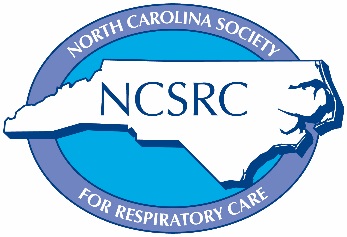 Thank you for your interest in exhibiting/sponsoring the NCSRC Annual Symposium. In an effort to clarify your support as an exhibitor, sponsor, or speaker sponsor, we have created this list to assist you in decision making. Please note that all information refers to one representative per company, unless otherwise indicated. There are sections to separate vendors who only wish to have space in the Vendor Hall from those who wish to sponsor an event or break, or those wanting to sponsor a speaker during the meeting. If you have questions, please do not hesitate to contact the Education and Program Committee Co-Chairs, Shelbourn Stevens at soshelbourn@novanthealth.org and Amber McVeigh at Amber.McVeigh@NHRMC.org.Vendor Exhibit and Vendor Sponsorship PackagesVendor Speaker Sponsorship PackagesSee following page for application instructions. Please register on-line using the website, www.ncsrc.org and pay via PayPal or credit card or select the “check to follow” option.Registration must be complete by August 1, 2018. Checks must be received by August 10, 2018 or reservations will be canceled. Send any questions to Lucille Goddard, NCSRC Administrative Assistant, via email, ncsrc@ncsrc.org, or call 336-757-2247.For out of town Sponsors/Vendors, if hotel accommodations are needed, contact:Hotel Ballast (Riverside Hilton); use NCR as the reservation code301 North Water DriveWilmington, NC 28401Phone: 910-763-5900 www.wilmingtonhilton.com Room Rate: Single or Double $142.00Please indicate the name(s) of the Representative(s) attending:Sponsorship Packages (please indicate desired package)Indicate any additional electrical needs or extra accommodations:____________________________________________________LevelBenefitsFeeBronzeExhibit Booth only; includes one electrical outlet, table, and drape$750Bronze PlusIncludes Bronze package, one (1) one-day conference admission$1000SilverIncludes Bronze Plus package, ad in conference rooms, plus one additional representative$1250GoldIncludes Silver package, ad in conference rooms and during breaks$1500 PlatinumIncludes Gold package, sponsorship for break$2000-Break Sponsor LevelAdditional Representatives$100/RepresentativeVendor Provides funding to NCSRC for:Vendor Receives following:Speaker travel expenses, including air, ground transportation, hotel, and mealsGold Sponsorship Package benefits (booth included)Speaker travel expenses, including air, ground transportation, and hotel, meals, and HonorariumPlatinum Break Sponsor Level benefits(booth included)Key Contact Person/TitleKey Contact Phone No.Key Contact Fax No.Key Contact Email AddressCompany NameCompany AddressCompany Phone No.Company Fax No.Web addressBrief Company Overview:include additional material in attachment if necessary, i.e. resizable company logoNameTitleDate AttendingBronze$750Bronze Plus$1000Silver$1250Gold$1500Platinum: Break Sponsor Level $2000Additional Representative(s)$100/Representative